Martfű Város Polgármesterétől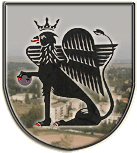 5435 Martfű, Szent István tér 1. Tel: 56/450-222; Fax: 56/450-853E-mail: titkarsag@ph.martfu.huElőterjesztés a „Városháza homlokzatának felújítása” beruházás megvalósítása érdekében kiegészítő előirányzat biztosítására Martfű Város Önkormányzata Képviselő-testületének 2019. július 18.-i üléséreElőkészítette: S. Bodor ÉvaVéleményező: Pénzügyi, Ügyrendi és Városfejlesztési BizottságDöntéshozatal: egyszerű többség Tárgyalás módja: nyilvános ülésTisztelt Képviselő- testület!A Képviselő-testület a „Városháza homlokzatának felújítása” tárgyban a közbeszerzésekről szóló 2015. évi CXLIII. törvény alapján a 2019.06.13-án közbeszerzési eljárást indított.Az ajánlattételi felhívásban előírt határidőig (2019.06.27 10:00) a fenti tárgyú eljárásban 2 db. ajánlat érkezett, melyekből az alacsonyabb ajánlat 61.296.134,- Ft + Áfa.Az Önkormányzat költségvetésében rendelkezésre álló fedezet: 43.307.000 ,- Ft + Áfa.A legalacsonyabb ajánlat és a rendelkezésre álló fedezet különbözete 17.989.134,- Ft + Áfa. A hiányzó összeget önkormányzatunknak biztosítania kellene az ajánlatok értékeléséhez, eredményességéhez, mely alapján a közbeszerzési eljárás sikeres lehet, és a beruházás megvalósulhat.Amennyiben a Képviselő- testület nem biztosítja költségvetéséből a hiányzó összeget, a közbeszerzési eljárást eredménytelenné kell nyilvánítani.Javaslom a Képviselő testületnek, hogy a Városháza homlokzatának felújítása megvalósítása érdekében a 17.989.134,- Ft + Áfa (bruttó 22.846.200,-) összeget a költségvetés általános tartalékkerete terhére biztosítsa.Kérem előterjesztésem megtárgyalását és az alábbi határozati javaslat elfogadását.Határozati javaslat:Martfű Város Önkormányzata Képviselő-testületének……. /2019.(…….) határozataa „Városháza homlokzatának felújítása” beruházás megvalósítása érdekében kiegészítő előirányzat biztosításárólMartfű Város Önkormányzata Képviselő-testülete megtárgyalta a „Városháza homlokzatának felújítása” beruházás megvalósítása érdekében kiegészítő előirányzat biztosítására vonatkozó előterjesztést és az alábbiak szerint döntött:A Képviselő-testület a közbeszerzési eljárásban beérkezett legkedvezőbb ajánlat és a rendelkezésre álló fedezet különbözetéből adódó kiegészítő forrást: 17.989.134,- Ft + Áfa (bruttó 22.846.200,-) összeget az önkormányzat 2019. évi költségvetéséről szóló 1/2019. (III.1.) önkormányzati rendelete 16. melléklet általános tartalékkerete terhére biztosítja.Erről értesülnek:Jász-Nagykun-Szolnok Megyei Kormányhivatal Valamennyi képviselő helyben. Műszaki iroda helybenPénzügyi és Adóügyi irodaMartfű, 2019. 07.16.                                                                                                                 Dr. Papp Antal                                                                                               	        polgármesterLátta: Szász Éva jegyző